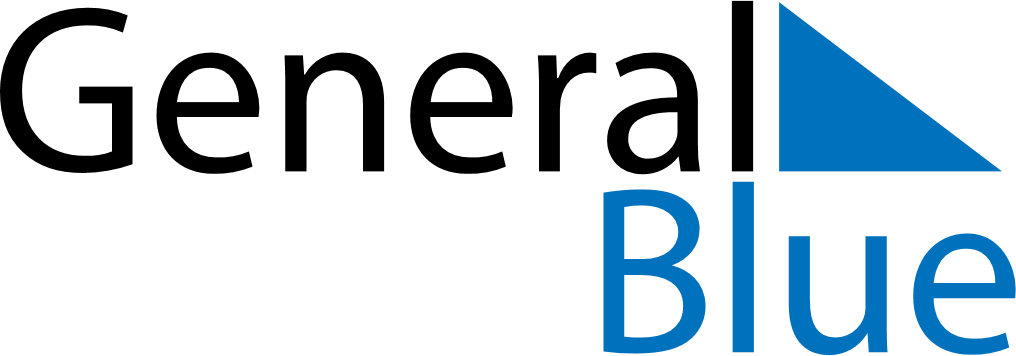 November 2026November 2026November 2026LatviaLatviaMondayTuesdayWednesdayThursdayFridaySaturdaySunday12345678910111213141516171819202122Republic Day2324252627282930